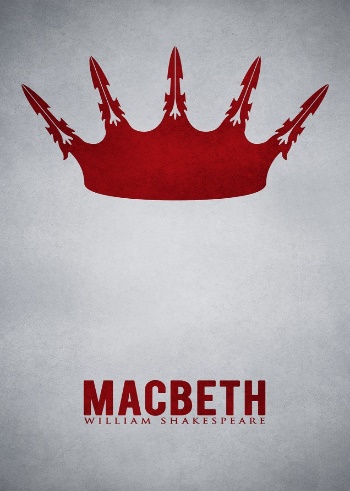 William Shakespeare’s Macbeth (1606)                                     Selected PassagesWhat follows are textual passages that can be interpreted to support arguments on each of the three interpretive arguments.  These passages are not the only ones in the play that can be used, but they do have ample relevant and sufficient evidence to enable each group to build strong contentions and counter-arguments.  Interpretation A: The witches are responsible for Macbeth’s tragic outcome(1)		Macbeth				Speak if you can: what are you? 		1 Witch 	All hail, Macbeth! hail to thee, Thane of Glamis!		2 Witch		All hail, Macbeth! hail to thee, Thane of Cawdor!		3 Witch		All hail, Macbeth! that shalt be king hereafter!		Banquo		Good Sir, why do you start, and seem to fear				Things that do sound so fair?				(I.iii.47-52)(2)		Rosse		And, for an earnest of a greater honour,				He bade me, from him, call thee Thane of Cawdor:				In which addition, hail, most worthy Thane,				For it is thine.		Banquo				What! can the devil speak true? . . . 		Macbeth	[Aside]			Glamis, and Thane of Cawdor:				The greatest is behind.				(I.iii.104-117)(3)		Banquo					But ‘tis strange’				And oftentimes, to win us to our harm,				The instruments of Darkness tell us truths;				Win us with honest trifles, to betray’s 				In deepest consequence.				(I.iii.122-126)(4)		Lennox		The night has been unruly: where we lay,Our chimneys were blown down; and, as they say,Lamentings heard i' the air; strange screams of death,And prophesying with accents terribleOf dire combustion and confused eventsNew hatch'd to the woeful time: the obscure birdClamour'd the livelong night: some say, the earthWas feverous and did shake.(II.iii.53-60)(5)		Banquo		Thou hast it now: king, Cawdor, Glamis, all,As the weird women promised, and, I fear,Thou play'dst most foully for't: yet it was saidIt should not stand in thy posterity,But that myself should be the root and fatherOf many kings. If there come truth from them--As upon thee, Macbeth, their speeches shine--Why, by the verities on thee made good,May they not be my oracles as well,And set me up in hope?(III.i.1-10)(6)		2 Witch		By the pricking of my thumbs,Something wicked this way comes.Open, locks,Whoever knocks!		Macbeth		How now, you secret, black, and midnight hags!What is't you do?		All Witches	A deed without a name.				(IV.i.44-49)(7)		2 Apparition	Be bloody, bold, and resolute; laugh to scornThe power of man, for none of woman bornShall harm Macbeth.		Macbeth		Then live, Macduff: what need I fear of thee?But yet I'll make assurance double sure,And take a bond of fate: thou shalt not live;That I may tell pale-hearted fear it lies,And sleep in spite of thunder.(IV.i.79-86)(8)		Macbeth		I bear a charmed life, which must not yield,To one of woman born.		Macduff		Despair thy charm;And let the angel whom thou still hast served
Tell thee, Macduff was from his mother's womb
Untimely ripp'd.		Macbeth		Accursed be that tongue that tells me so,For it hath cow'd my better part of man!
And be these juggling fiends no more believed,
That palter with us in a double sense;
That keep the word of promise to our ear,
And break it to our hope.(V.viii.12-22)Interpretation B: Lady Macbeth is responsible for Macbeth’s tragic outcome(9)		Lady Macbeth			Yet do I fear thy nature:				It is too full o’th’milk of human kindness,				To catch the nearest way.  Thou wouldst be great;				Art not without ambition, but without 				The illness should attend it: what thou wouldst highly,				That wouldst thou holily; wouldst not play false,				And yet woudlst wrongly win.				(I.v.15-22)(10)		Lady Macbeth				Hie thee hither,				That I may pour my spirits in thine ear,				And chastise with the valour of my tongue				All that impedes thee from the golden round,				Which fate and metaphysical aid doth seem				To have thee crown’d withal.				(I.v.25-30)(11)		Lady Macbeth			The raven himself is hoarseThat croaks the fatal entrance of DuncanUnder my battlements. Come, you spiritsThat tend on mortal thoughts, unsex me here,And fill me from the crown to the toe top-fullOf direst cruelty! make thick my blood;Stop up the access and passage to remorse,That no compunctious visitings of natureShake my fell purpose, nor keep peace betweenThe effect and it!(I.v.38-47)(12)		Lady Macbeth			Come to my woman's breasts,And take my milk for gall, you murdering ministers,Wherever in your sightless substancesYou wait on nature's mischief! Come, thick night,And pall thee in the dunnest smoke of hell,That my keen knife see not the wound it makes,Nor heaven peep through the blanket of the dark,To cry 'Hold, hold!'(I.v.47-54)(13)		Macbeth		I dare do all that may become a man;Who dares do more is none.		Lady Macbeth	What beast was't, then,That made you break this enterprise to me?When you durst do it, then you were a man;And, to be more than what you were, you wouldBe so much more the man. Nor time nor placeDid then adhere, and yet you would make both:They have made themselves, and that their fitness nowDoes unmake you. I have given suck, and knowHow tender 'tis to love the babe that milks me:I would, while it was smiling in my face,Have pluck'd my nipple from his boneless gums,And dash'd the brains out, had I so sworn as youHave done to this.(I.vii.46-59)(14)		Lady Macbeth				Infirm of purpose!Give me the daggers: the sleeping and the deadAre but as pictures: 'tis the eye of childhoodThat fears a painted devil. If he do bleed,I'll gild the faces of the grooms withal;For it must seem their guilt.(II.ii.51-56)(15)		Lady Macbeth	     			Are you a man?		Macbeth		Ay, and a bold one, that dare look on that    				Which might appal the devil.		Lady Macbeth	O proper stuff!    				This is the very painting of your fear:    				This is the air-drawn dagger which, you said,  				Led you to Duncan. O, these flaws and starts,    				Impostors to true fear, would well become    				A woman's story at a winter's fire,    				Authorized by her grandam. Shame itself!				(III.iv.57-65)(16)		Lady Macbeth	Out, damned spot! out, I say!--One: two: why,then, 'tis time to do't.--Hell is murky!--Fie, my
lord, fie! a soldier, and afeard? What need we
fear who knows it, when none can call our power to
account?--Yet who would have thought the old man
to have had so much blood in him.Doctor	Do you mark that?Lady Macbeth	The Thane of Fife had a wife – where is she 	now?  What, will these hands ne’er be clean?
(V.i.33-41)Interpretation C: Macbeth is responsible for his own tragic outcome(17)		Macbeth				I am Thane of Cawdor:				If good, why do I yield to that suggestion				Whose horrid image doth unfix my hair,				And make my seated heart knock at my ribs,				Against the use of nature? Present fears				Are less than horrible imaginings.				My thought, whose murther yet is but fantastical,				Shakes so my single state of man,				That function is smother’d in surmise,				And nothing is, but what is not.  				(I.iii.133-142)(18)		Macbeth		If Chance will have me King, why, Chance may crown me,				Without my stir.				(I.iii.144-145)(19)		Macbeth		The Prince of Cumberland! That is a step				On which I must fall down, or else o’erleap,				For in my way it lies.  Stars, hide your fires!				Let not light see my black and deep desires;				The eye wink at the hand; yet let that be,				Which the eye fears, when it is done, to see.				(I.iv.48-53)(20)		Macbeth		Upon my head they placed a fruitless crown,And put a barren sceptre in my gripe,
Thence to be wrench'd with an unlineal hand,
No son of mine succeeding. If 't be so,
For Banquo's issue have I filed my mind;
For them the gracious Duncan have I murder'd;
Put rancours in the vessel of my peace
Only for them; and mine eternal jewel
Given to the common enemy of man,
To make them kings, the seed of Banquo kings!
Rather than so, come fate into the list.
And champion me to the utterance!	(III.i.60-71)(21)		Macbeth			Ere to black Hecate's summonsThe shard-borne beetle with his drowsy hums
Hath rung night's yawning peal, there shall be done
A deed of dreadful note.Lady Macbeth	What's to be done?Macbeth	Be innocent of the knowledge, dearest chuck,
Till thou applaud the deed. Come, seeling night,
Scarf up the tender eye of pitiful day;
And with thy bloody and invisible hand
Cancel and tear to pieces that great bond
Which keeps me pale! 	(III.ii.41-49)(22)		Malcolm		I grant him bloody,Luxurious, avaricious, false, deceitful,Sudden, malicious, smacking of every sinThat has a name.(IV.iii.57-60)(23)		Rosse		Your castle is surprised; your wife and babesSavagely slaughter'd: to relate the manner,
Were, on the quarry of these murder'd deer,
To add the death of you.Malcolm				Merciful heaven!
What, man! ne'er pull your hat upon your brows;
Give sorrow words: the grief that does not speak
Whispers the o'er-fraught heart and bids it break.Macduff	My children too?Rosse	Wife, children, servants, all
That could be found.Macduf	And I must be from thence!
My wife kill'd too?Rosse 	I have said.Malcolm	Be comforted:
Let's make us medicines of our great revenge,
To cure this deadly grief.Macduff	He has no children. All my pretty ones?
Did you say all? O hell-kite!	(IV.iii.205-217)(24)		Macbeth		I have almost forgot the taste of fears;The time has been, my senses would have cool'd
To hear a night-shriek; and my fell of hair
Would at a dismal treatise rouse and stir
As life were in't: I have supp'd full with horrors;
Direness, familiar to my slaughterous thoughts
Cannot once start me.	(V.v.9-15)